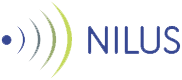 PROTOKOLL   
Ekstraordinært styremøte i NU - Norsk Utdanningssenter

Dato: 10.01.20
Tid   :  13:00 – 15:00
Sted : Easymeeting.net, https://client.easymeeting.net/710209Tilstede: May Tove Dalbakk, Torhild Slåtto, Bjørnar Andreassen og Vegard Herlyng
Frafall   : Stein-Rune Fjærvoll
Tema: 
Klimavennlig Kompetanse – orientering om konsept, innhold/produkter og organisering

I styremøte 12.12.19 ble Klimavennlig Kompetanse satt opp som egen orienteringssak, Sak 40/19. 
Bakgrunnen for å be om en orientering var spørsmål fra flere studiesenterledere samt notat ved Vegard Herlyng og Bjørnar Andreassen til Kommunal- og forvaltningskomiteen etter møtet som ble avholdt 06.11.19, jfr. vedlegg.   

I styremøte 12.12.19 ble det en lengre diskusjon rundt reetableringen av Klimavennlig Kompetanse. Noen styremedlemmer måtte forlate styremøtet underveis og andre ved planlagt avslutning. 
Det ble derfor foreslått et ekstraordinært styremøte like etter nyttår der alle representantene hadde mulighet til møte og der Klimavennlig Kompetanse var eneste sak. 


Styreleder åpnet møte og innledet med følgende:
Norske Utdanningssentre har jobbet for å bygge opp organisasjonen til det vi er i dag, mye arbeid, tid og ressurser er lagt ned fra styremedlemmer og medlemmer i snart 7 år.  Mye tyder på at vi har markert oss da vi blir referert til i FoU-er og utredninger.  Noe som er svært gledelig og oppmuntrende i arbeidet for å bedre rammebetingelser og utdanningstilbud. Derfor er det særdeles viktig at vi - styres medlemmer og innleid konsulent - legger følgende til grunn i sitt arbeid: 

- NU skal være en åpen og transparent organisasjon 
- NU skal operere tillitsvekkende og troverdig overfor medlemmer, iht vedtekter og vedtatte 
   målsetninger.
- NU skal være en åpen og transparent organisasjon
- NU er en interesseorganisasjon for lokale utdanningssentre og må ikke under noen omstendighet 
  kunne tas til inntekt for egne interesser
- NU skal synliggjøre utdanningssentrene og deres rolle   
- NU skal jobbe for bedre tilgang på utdanningstilbud ved å legge forholdene til rette for 
  både utdanningstilbydere og brukere via utdanningssentrene.   
- NU skal bygge nettverk og inngå samarbeid med relevante aktører
- NU skal være høringsinstans og arbeide mot myndigheter og utvalg
- NU skal informere og bidra med relevant informasjon til sine medlemmerNorske Utdanningssentre har i møter med politikere, statsråder, komiteer, ekspertutvalg, i høringsuttalelser og ved flere høringer på Stortinget pekt på Utdanning Norge – en modell og en løsning basert på en åpen, nøytral og nasjonal portal for distribusjon av fleksibel utdanning. Nettopp for å bedre tilgangen på utdanning.  En løsning som har blitt meget godt mottatt og som vi ser konturene av på tegnebrettet til Kompetanse Norge.     

Med dette som bakgrunn ber styret om en redegjørelse for Klimavennlig Kompetanse og dens tilknytning til en fremtidig Utdanning Norge modell.  Styreleder understreket at initiativ for å skape aktivitet og utdanningstilbud til nettverket hilses velkommen. Bidrar styrets medlemmer til dette er det spesielt viktig at styret informeres på et tidlig stadium og holdes informert.Bjørnar Andreassen og Vegard Herlyng (styremedlemmer) orienterte om Klimavennlig Kompetanse (KK):

Kort historikk: 
- KK utviklet ved Studiesenter RKK Vefsn  
- KK lagt inn som et prosjekt i Studiesenteret.no (Ss.no) da Studiesenteret RKK Vefsn gikk inn i Ss.no
- KK fulgte med Ss.no da OsloMet ble hovedaksjonær i Ss.no 
- Bjørnar Andreassen og Vegard Herlyng deltok på 4 styremøter i OsloMet. I siste styremøte,  
  29.08.19 ba de om å få overta KK for å kunne fortsette utviklingen.   
- Styret i NU ble orientert om overtakelsen i styremøte 03.10.19.  

Mål for reetableringen:
- holde nettverket av utdanningssentre sammen
- mangel på utdanningstilbud da OsloMet ikke leverte etter forventningene
- bidra til å bygge opp de små sentrene økonomisk vha delingsøkonomi
- Målet for KK er å bli en nasjonal dekkende kompetansenettverk for kommunal og privat sektor,
   dvs dekke behovene for kursing i et livslangt læringsperspektiv 
- inviterer derfor andre miljøer inn, utdanningssentre, næringshager, osv.  
- ingen studieavgift, KK skal ikke være en pengemaskin
- stor interesse 
- Kompetanse Norge er informert, hatt 2 møter med dem
- får utviklet egen plattform/portal for adm og organisering for kurs/tilbud, Studieportalen.no, som
  bl.a. har med en egen modul for kartlegging av kompetansebehov. Utviklingsarbeidet gjøres av 
  et selskap under utvikling, Helgeland. KK ikke involvert i dette selskapet.  
- Tana og Gildeskål valgt som piloter på bruk av Studieportalen.no
- Ingen medlemsavgift medfører at det stilles krav til lokasjonene
- Det inngås avtaler mellom KK og de enkelte lokasjoner
- Utdanningsleverandør inn i en fremtidig Utdanning Norge – portal.  Organisering:
- Foreløpig organisert som et arbeidsfellesskap med 3 likeverdige eiere;
   Høgskolesenteret i Kongsvinger: ansvarlig for salg, markedsføring og kursgjennomføring
   Studiesentert RKK Vefsn: daglig ledelse, ansvarlig for økonomi, produktutvikling, rekruttering
                                                 av nye lokasjoner

   Easymeeting, Tromsø: ansvarlig for IKT og kundetilfredshetIkke tatt stilling til fremtidig organisasjonsform. Vefsn kommune har foreløpig ansvar for regnskap for KKInnhold/produkter:
- Kurs uten studiepoeng
- Porteføljen av kurs bygges ut i samarbeid med Fagakademiet.
- Ønsker om å ta dette videre,  – til hva er uavklart.
- Konseptet skal presenteres på samlingen i Kongsvinger 16.og 17. jan.    En grundig orientering ble gitt og mange spørsmål ble besvart. 
Bjørnar og Vegard ga uttrykk for at de følte mistillit og sa seg uenig i styreleders betraktninger innledningsvis. 
For å unngå spekulasjoner sa de seg enig i at de burde informert styret i NU på et tidligere tidspunkt om deres planer for KK.   

Styreleder takket for orienteringen og avsluttet med å minne om NUs to viktigste målsetninger 
1) Bedre rammebetingelsene for utdanningssentrene
2) Bidra til etablering av en åpen, nøytral, nasjonal distribusjonsportal for fleksible utdanninger.